   Jackson County 4-HFamily Handbook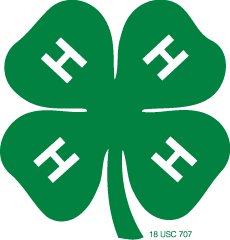 2021 – 2022Extension programs serve people of all ages regardless of socioeconomic level, race, color, sex, religion, disability, or national origin.  The Texas A&M University System, U.S. Department of Agriculture, and the County Commissioners Courts of Texas CooperatingDear Families:Welcome to the Jackson County 4-H Program!  Farming and Ranching is big business in Jackson County. At the foot of that big business stands the Jackson County 4-H Program.  This is where the local farmers and ranchers could have gotten their start.  4-H is the youth development program of the Texas AgriLife Extension Service.  Our purpose is that boys and girls receive the opportunity to learn, develop life skills, and form attitudes that will enable them to become self-directing, productive, and contributing members of society.  4-H not only teaches youth how to raise an animal or sew a dress, but it is so much more than that.  Jackson County 4-H is a small-town atmosphere that teaches small-town values.  The youth that participate in 4-H learn the value of teamwork, to appreciate the land and resources that surround them every day, that in order to get where you want to be, you have to work hard at it and that a hard day’s work will pay off in the end.  4-H is not only for the youth in a rural environment.  The 4-H program has opportunities to offer both rural and urban youth. 4-H education, recreation, recognition, field trips, club as well as community activities help equalize opportunities and personal development of all young people.Additionally, 4-H is a family affair! 4-H involves the family in fun and in work.  Members select and conduct their projects with the approval and support of their parents.  Parents provide encouragement and much of the resources needed by the 4-H’er for project work.  The understanding parent is often the force that helps 4-H members through their beginning years of 4-H and sets the stage for a fulfilling and enriching experience as a senior 4-H member. No matter if you are a new 4-H member or an “old pro” this handbook is an essential element to your 4-H success.  This book is divided into the following sections:What is 4-HWho’s Who in Jackson County 4-HResponsibilities of each 4-H member4-H OpportunitiesIf you have any other questions, feel free to call the Extension Office, your club manager or project leader.We look forward to your participation in the Jackson County 4-H Program.Jackson County Extension Office411 North Wells Street, Suite 111Edna, TX 77957Phone: (361) 782-3312Fax: (361) 782-9258Website: http://jackson.agrilife.orgOffice Hours: Monday – Friday 8-5pm and Closed for Lunch 12-1 What is 4-H?4-H InformationGeneral 4-H Rules and PoliciesFrequently Asked Questions about 4-HWhat is 4-H?4-H is a community of young people across America who are learning Leadership, Citizenship, and Life Skills. The 4-H Youth and Development Program is a non-profit organization which teaches these life skills through project learning experiences led by parents, volunteers and other adult leaders.The Mission of 4-HTo prepare youth to meet the challenges of childhood, adolescence and adulthood through a coordinated, long-term, progressive series of educational experiences that enhance life skills and develop social, emotional, physical and cognitive competencies.Objectives of 4-HYour child will:Work with an adult volunteer leader to make new friends through 4-H meetings and activities.Acquire knowledge in agriculture, natural resources, family and consumer sciences and science and technology Feel a sense of accomplishment and develop self- confidence through “learning by doing”Respect and get along with peopleDevelop leadership and ability to speak before a group.		Explore projects that may lead to future careers and leisure-time skillsPlan for personal goals	Recognize growth and achievement in area of interestAnd, most importantly, have fun while being involved in 4-H!!!!4-H EmblemThe 4-H Club emblem is a four-leaf clover with the letter “H” on each leaf.  The four H’s stand for Head, Heart, Hands, and Health.  Leaves of the clover are green and the H’s are white.  The white is for purity, and the green is nature’s most common color, and is symbolic of youth, life and growth.  The four H’s represent the four-square development of:Head:	To help you learn new and better ways of doing thingsHeart:	To help you develop ideas and standards for living in societyHands:	To give you the opportunity to develop useful skills and to apply themHealth:	To help you develop habits of good healthThe 4-H Motto“To Make the Best Better”4-H PledgeI pledge:“My HEAD to clearer thinking,My HEART to greater loyalty,My HANDS to larger service, My HEALTH to better living,For my club, my community, my country, and my world.”Slogan“Learn by Doing”4-H Prayer “Help me, O Lord, to live so that the world may be a little better because thou didst make me. Amen.”4-H MembershipAge Requirements - Youth may participate in the 4-H year from September 1st of grade three through August 31st following completion of grade twelve, with these age restrictions: Minimum age - 8 (as of August 31, 2021 in addition to being in the 3rd grade) Maximum age - 18 (as of August 31, 2021) Special education youth who are older than 19 and have not graduated from high school may participate in 4-H Youth Development programs as members, with approval by the county Extension agent. Participation is limited to the club or county level. County Extension staff have the option, on a case-by-case basis, to allow Special Education youth older than 19 to participate in competitive events at the club or county level.Junior 4-H Member: 4-H’ers in grades 3-5 as of August 31 of the current 4-H yearIntermediate 4-H Member: 4-H’ers in grades 6-8 as of August 31 of the current 4-H yearSenior 4-H Member: 4-H’ers in grades 9-12 as of August 31 of the current 4-H yearMembership Status - A youth applies for 4-H membership when he/she either completes and submits an individual paper enrollment form, or individual on-line registration via 4-H CONNECT and pays participation fee. Membership is not active until an applicant’s registration is entered into 4-H CONNECT and approved by the County Office. A youth participates in 4-H by belonging to a chartered 4-H club or county program or any recognized unit of membership in the county where he/she resides. *Membership cannot be held simultaneously in more than one county or state, but membership may change with residence, as long as the member participates in a given project in only one county or state.Cross County Participation - A youth is required to participate in the county 4-H Program of his/her physical residence or in the county where he/she attends school. If, for some circumstance, a youth needs to participate in an adjacent county, the family must submit a “Membership Transfer Form” to the County Extension Office where they wish to participate in 4-H. The form must be submitted a minimum of thirty (30) days prior to membership transfer. If approved, the transfer agreement is good only for the current 4-H year and must be submitted for approval annually.Involvement in other County 4-H Programs - 4-H members must represent the county in which they are enrolled and approved for all 4-H competitions, events, and activities. Active Membership - Once a membership is approved in a county it cannot be moved or transferred to another county until the following year unless approval is given by the State Leader of the Texas 4-H Youth Development Program and there is an agreement among both County Extension Agents. Refer to #4 - Cross County Participation for more information on this process.Other Membership Requirements – Each young person wishing to be part of a 4-H club is required to pay a participation fee before being granted membership status. Participation fees will be assessed at $25.00 for those enrolling between September 1, 2021 (or when the new enrollment period begins) to October 31, 2021. Beginning on November 1, 2021 and for the continuation of the 4-H year, the participation fee will be $30.00. Each member must be enrolled in at least one 4-H project. Marriage and parenthood are not barriers to 4-H membership, provided other requirements are met. A youth who is accepted as a 4-H member is entitled to all the rights and privileges of membership in connection with 4-H. Specific events and activities may require that rules be established beyond being a 4-H member. When this is the case, the responsibility for establishing and monitoring such rules rests with the organizational leadership in charge of the event or activity. Such rules, once made, should be made known to all 4-H members and their families. The rules must not violate the rights or discriminate against any protected class of individuals and should be so stated as to be inclusive in nature.  If a 4-H member becomes an active member in the Texas 4-H Youth Development Program, then they cannot hold and/or participate in another state’s 4-H Program Clover Kids In support of the youth development mission of 4-H, the purpose of the 4-H Clover Kids Program is to help youth learn social skills, reinforce formal school programs through informal, noncompetitive experiential educational projects and activities, develop self-esteem and build family strengths. The annual participation fee does not pertain to Clover Kids. The following rules and guidelines are based on youth development research indicating competitive events and competitive judging are inappropriate for Clover Kid aged youth. Age Requirements -  The Texas A&M AgriLife Extension Service extends a limited version of the 4-H experience to youth in grades K-2 as “4-H Clover Kids.” This age category is further defined as youth who are eligible to enroll in Kindergarten on September 1 of the current year and have not entered (started classes) the third grade on September 1.Clover Kids are not eligible to serve as club officers, nor are they eligible to participate in activities, recognition programs, or competitive events reserved for older youth. 2. Enrollment -  Any chartered 4-H club may organize a “4-H Clover Kids” group within the club. A school, day care center, community center, neighborhood, or group may sponsor and organize a 4-H Clover Kids group, with the aid of volunteers trained by the county Extension staff or their designees.Each 4-H Clover Kids member may participate only through organized learning groups under the guidance of qualified and trained volunteer 4-H leaders. Members can be enrolled on 4-H CONNECT using individual or group enrollment forms. Approved Projects and Recognition -  Emphasis is on providing project-related learning experiences and forms of recognition which are age appropriate and based on current youth development research. The individual project is the basis for a significant part of the education in 4-H. Projects and curricula approved by the Texas A&M AgriLife Extension Service for Clover Kids include: CurriculaHatching In The Classroom Yea 4-H! Junior Master Gardener ProjectsRabbits Food & Nutrition Health & Personal SafetyPhotographyRoboticsHorticultureDog Care & TrainingSport FishingFashion & Interior DesignProjects are restricted to those mentioned above which the youth can, by themselves, understand, manage, and care for and for which the youth can master the associated subject matter knowledge.Projects for Clover Kids ARE NOT to be entered into competition.Projects are not eligible to be entered into competition in traditional 4-H program events and activities reserved for the 3rd grade to the 12th grade group. Projects may be exhibited at an appropriate Extension approved non-competitive 4-H Clover Kids event.In presentations and exhibits, Clover Kids will be presented participation awards only, with recognition based upon completing and exhibiting the product or skill. No judging or placing shall be permitted.Registration and Entry FeesParticipants in all District and State Contest will be required to register online through 4-H Connect.Login to 4-H Connect to locate fees for specific contests.  Fees will vary depending on contest and clubs.No Pass / No Play4-H is recognized by the Texas Education Agency and each local school district as an extracurricular activity.All 4-H members participating in any 4-H competitive event must be passing all classes in order to compete, regardless whether or not the competitive event is during school time.Prior to each competitive event, each school will be notified and the school will declare 4-H members who are not academically eligible as of the most recent grading reporting period according to the TEA/UIL Handbook.  If 4-H members are not passing, they will be notified by the Extension Agent.  Contact the Extension Office with any questions.School Absences4-H members participating in an activity which is approved by the local school board, under the direction of the Extension agents will be considered excused.Students are responsible and MUST stay within the limits of the number of days allowed by their school.  Schools will be notified (by letter) from the Extension Office as to what members will be participating, dates and times that they are to miss classes.County TravelDo not rely on the Extension Office to provide transportation to all functions.  If you will need the county to provide transportation, please check with the Extension Office prior to registering for an event.Americans with Disabilities ActIndividuals who require an auxiliary service or accommodations in order to participate in any event or meeting during the 4-H year needs to indicate so and provide an explanation of accommodation(s) needed when registering on 4-H Connect or to the agent in charge. Any additional explanation that needs to be provided can be done by calling the office, 361-782-3312. Who’s Who in Jackson County 4-HExtension StaffJackson County 4-H BoosterJackson County 4-H Council4-H Clubs and Club Leadership Teams in Jackson CountyExtension StaffTexas AgriLife Extension Service is active and involved within Jackson County.  We are fortunate to have an outstanding staff that is able to assist you in many needs.  All agents and staff participate in 4-H events and our number one goal is to help you achieve success and learning through your 4-H project.  Please feel free to contact any one of us with your questions.Jackson County 4-H Council Delegates2021 - 2022The Jackson County 4-H County Council is the governing body and voice of Jackson County 4-H Members.  This council is responsible for assisting with the planning of county events and the organization of county wide projects, activities and community service.  Jackson County 4-H Council Officers     2021 – 2022President………………………………………………………………………………… Callie BellVice-President…………………………………………………………………………. Bryce WilfertSecretary…………………………………………………………………………………. Emily AllenTreasurer………………………………………………………………………………… Paden BradleyReporter………………………………………………………………………………….. Olivia SommerfeldParliamentarian……………………………………………………………………….. Whitney ClowersHealth/Safety Officer………………………………………………………………… Landon MillerDistrict Delegate……………………………………………………………………… Karsyn DamborskyAlternate District Delegate………………………………………………………. Wyatt Young4-H Clubs in Jackson County4-H members join together in an organization called a 4-H club.  It elects its own officers and conducts its own business.  Clubs have a monthly business meeting, with an annual plan for their programs.  During the meeting, the group discusses and plans for activities.  In addition, each meeting usually includes some kind of special educational program.  This can be method demonstrations or illustrated talks by members, parents or resource persons or it may be a topic which interests the entire group.  Below is a list of current 4-H clubs in Jackson County, the Club Manager’s name, phone number and email, and the date, time and location of that club’s monthly meeting.4-H VolunteersWhat Types of 4-H Volunteers Are There?Last year, the Texas 4-H Youth Development program involved more than 39,000 adults in providing fun, hands-on learning opportunities to more than 1 million Texas youth.  Decide that you have the time and interest to help youth explore and chart positive futures.Volunteers are essential to the successful implementation of the 4-H program.  All registered adult 4-H volunteers working directly with 4-H youth in Texas must complete a Youth Protection Standards Program (criminal background check) and receive training.  Teens may also serve in volunteer roles through the 4-H leadership project.Adults in the community who are interested in helping young people can serve as leaders and advisors.  These Adults ---· Enjoy working with young people· Are concerned about the future of youth · Can help in an already organized club or can start a new 4-H clubThey can be—4-H Club ManagersProject LeadersActivity LeadersTeachersEvent JudgesCommunity Resource PersonsCamp Counselors/ChaperonesParent HelpersAdvisory Council MembersFoundation Members/Fund-RaisersMentorsThere are great personal rewards as a 4-H leader or advisor in working with youth.  They have a profound impact on the lives of their 4-H members!!!!Club ManagerManages executive committee meeting, monthly club meetings and club organizationPromotes cooperation, coordination and communication among members and leadersTrains and supervises officers and committeesInforms parents and involves them in 4-HPlans and publishes yearly club programHelps recruit leaders and membersPublicizes 4-H in the communityKeeps records and suppliesParentsHelp secure finances and facilities for projectsHelp member select and conduct projectResponsible for members arriving to and attending meetings and activitiesHelp member keep records of projectsHelp with some aspect of 4-H program Maintain good communication with Club Manager; stay involved and well informed with what club is doing at all timesProject LeadersOrganizes and conducts project group meetings and activitiesHelps members select and manage projectsAssists members with record keepingInvolves older 4-H members as junior and teen leadersRecognizes membersEncourages parental interest and supportCoordinates with other leadersResponsible for notifying project members of meetings, either by phone, monthly newsletter or news articleActivity LeadersOrganizes and teaches in areas not considered projects:Livestock judgingShare-the-FunMethod demonstrationsRecord BookHelps 4-H members organize and conduct special activities:Community service projectsNational 4-H week activitiesField trips4-H ExpectationsMember Expectations and ResponsibilitiesParent Expectations and ResponsibilitiesClub Expectations and Responsibilities4-H Member Expectations4-H is an organization that develops the youth of today into the leaders of tomorrow.  For members to gain the full experience, we expect that each member maintains proper behavior as stated in the Code of Conduct which was attached to the membership form.  Also, if circumstances arise that require disciplinary action, the Texas 4-H Rules and the Texas 4-H Youth and Development Consequences of Misbehavior will be followed.4-H Members Should:Complete one project4-H members are required to keep records in the form of a 4-H Record book or Project Summary Form in order to gain credit for the completion of the project.4-H’ers are strongly encouraged to participate in project meetings.  These meetings are held to increase your knowledge and technical skills in a particular project.4-H Member ResponsibilitiesBeing a 4-H Member does not come without any responsibilities.  Each member is expected to:Attend 75% of their club meetings75% constitutes 7/9 meetings with no more than two absences, or 75% of scheduled meetings beginning with the meeting first attended by a member. Notice of absence must be given to Club Manager within the week prior to or after the absence. No Meeting MakeupsRead the 4-H NewsletterParticipate in community service activitiesBe a member in good standingAbide and sign 4-H Code of ConductAbide and sign 4-H Consequences of MisbehaviorAbide and sign Jackson County 4-H HandbookMeet no pass/no play regulationsAbide by attendance regulationsRegister/set up profile in 4-H CONNECTPay membership dues4-H Parent ExpectationsGood youth development programs do not just happen.  It takes the combined effort of parents and volunteers along with the guidance of Extension youth development professionals to establish a good 4-H program.In 4-H we have a team; a 4-H team which contributes to the ultimate development of boys and girls.  On this team are the parents who become partners of the team.  If this team is to be successful, then the parents must become “regular players.”According to the Texas 4-H and Youth Development Guidelines, each parent or adult volunteer will be required to have a background check every three years.  This background check is essential to the safety of your children and to assist in keeping adult volunteers free from potential lawsuits.Why is parent participation important?Through research and experience, a number of positive effects on 4-H, 4-H clubs and 4-H members can be attributed to active parent participation.Active parent participation can strengthen and broaden the 4-H program in a local unit or in any county.4-H work would be totally impossible without the active support of interested parents.It has been found that boys and girls do better club work when parents show interest.Extending a helping or encouraging hand to a boy or girl is one of the finest ways you can express affection to your children and other youth.4-H is a family affair offering parents many opportunities to participate in a program with their child and build family unity.When parental support is positive, the changes are good for the club to become stronger, larger and more active.In clubs where parental support is good, individual club members receive more personal attention and guidance from leaders and parents.Club activities and events will develop and expand with the added support of parents.4-H has a positive influence on the lives of thousands of boys and girls.  This happens only when parents care enough to share their time, efforts and talents.4-H Parent ResponsibilitiesBeing a 4-H Parent does not come without any responsibilities.  Parents and leaders are expected to:Learn what 4-H is all about (purposes, objective, etc.)Exhibit a genuine interest and enthusiasm in 4-H and in your child.Encourage participation in 4-H activities. Participation stimulates interest and enthusiasm.Assist your child in selecting a project they will enjoy, a project they have the ability to accomplish, and one for which you can help furnish facilities, financing, needed materials and guidance.Provide encouragement. Help in project work with recordkeeping, demonstrations, judging, and completion of attempted work and leadership responsibilities.Provide transportation for members to local club meetings, count events and various activities.Attend at least half of the club meetings each year with your child.Get informed about “what’s going on” and continue to keep informed.Provide a meeting place for a project group.  When possible, assist leaders and club by providing refreshments or other help.Volunteer to be a project leader. All adults have abilities that would greatly assist the 4-H program.Serve on a committee to help plan and conduct special club activities and events.4-H Club Expectations and ResponsibilitiesPay dues.Fulfill club assignments by participating in county-wide events4-H Booster Organization and County Council MeetingsFundraisersNational 4-H Week4-H OpportunitiesProjects and Potential ProjectsContestsTraining OpportunitiesAwards and Recognition PossibilitiesWhat is a 4-H Project?The project is the heart of the 4-H program.  A wide variety of projects are available for members.  In addition to the traditional animal projects, a few of the other projects available include Foods and Nutrition, Clothing, Citizenship, Consumer Education, Public Speaking, Gardening and Horticulture, Dog Care, Shooting Sports, Wildlife, and Sport Fishing. Project opportunities vary depending upon the county and club.  A member or group can also select an area of interest that is not officially listed as a 4-H project, and plan and conduct a project in that area.  For a complete listing of current projects and objectives refer to the Annual Texas 4-H Enrollment List, 4-H Clover Handbook, or contact your club manager.Through well-chosen projects, members learn to use their resources, to assume responsibility and to acquire the knowledge and skills necessary for everyday living.  A project may extend over a short period of time or for several years. “Learning by doing” is the most important aspect of a project, not time.  Making, growing, caring for, observing and participating- these entire active learning processes are involved in 4-H projects.  From a member’s viewpoint, projects may be fun, help develop skills, offer an opportunity to assume responsibility or explore interests and careers.  Projects also offer a chance to do things with friends. Leaders and parents may see the project as a means to create more interest in daily tasks, strengthen family and community ties, develop knowledge and skills of members, explore possible career opportunities and enhance a positive self-image.What kind of 4-H Projects can I do?Each project must have a designated adult leader.  Projects listed in bold print, currently have an adult leader.  If you are interested in a project that is not listed in bold print, and you have an adult leader that is interested in heading the project, contact the extension office.ANNUAL TEXAS 4-H ENROLLMENT LIST(for use with 2021 – 2022 4-H year enrollment)Agriculture & LivestockBeef CattleDairy CattleDog Care & TrainingGoatsHorse HorticultureJunior Master GardenerLivestock JudgingMeat SciencePoultryRabbitsSheep Soil & Crop ScienceSwineVeterinary ScienceFamily & Community HealthConsumer Education Fashion & Interior DesignFood & NutritionHealth & Personal SafetyThe Project GroupMembers have the opportunity to participate in group learning and peer teaching, since sharing skills and experiences often provides them with greater learning opportunities.  Group participation can also motivate members to follow through with commitments.  Members are usually involved in group learning through their participation in a project group.  Project group meetings allow members to acquire knowledge and skills in a specific project.  Most clubs will have several project groups to offer.  If there are five or less members enrolled in a project, the club may decide not to offer that project.  Parents will be expected at this time to help the 4-H member select another project.  In some cases, projects are available on a countywide level.How are projects conducted?Project group meetingsRegular club meetings (project talks, demonstrations, etc.)Tours or field trips to visit projects of members, local businesses, or various agenciesFamily activity at homeExhibiting project work at homeIndividual work toward project goalsRecordkeeping of project activitiesCompleting your projectEach 4-H member is encouraged to keep a record of his or her 4-H work.  Records are not an extra task, but are a part of 4-H work. To successfully complete a project and receive recognition, a 4-H member must complete and submit EITHER a Project Record Summary form to their Club Manager or a record book to the Extension Office.  In order to apply for and receive a county 4-H award, a 4-H record book and award application must be completed and submitted to the Extension Office by the designated deadlines.Project Certification FormThis form is available at the Extension Office and is to be completed by a 4-H member after he or she has finished his or her 4-H project.  In order to receive a completion certificate at the close of the 4-H year, a form must be submitted for the 4-H’ers main project completed.Project must consist of 6 separate learning experiences that are at least 30 minutes each.  Usually 30-60 minutes each.  Understanding Your Project Certification Form…You, your Club Managers and the staff at the Extension Office use your Project Certification forms to help us in a variety of ways.Turning in a completed Project Certification form to your Club Manager or to the Leader who is in charge of Level of Awards helps them make sure you get the correct level.The information you put on the form helps the Extension Office know what you learned from your project as well as what you liked about it and also gives us ideas on how to make our project experiences better and more fun for you.The information you put on the form will help you when it comes time to fill out your record book.Incomplete Project Certification Forms can keep you from getting credit for a project you participated in. To make sure that your Project Certification form is COMPLETE, please use the following guidelines.List SPECIFIC things you learned from the project.I learned how to give medicine to my steerI learned about different types of hems on clothingI learned how to use software to enhance my photosList ACTIVITIES etc related to this project.2 project workshops with Ida Tegeler1 showmanship demonstration at the BRC after progress showCOMPETING in a contest is NOT enough. If you do not attend an Extension Office or Project Leader scheduled workshop, please let us know what activities you did on your own to learn about the project you are completing. Examples of this could include:4 trips to Wal-Mart to visit with staff about different types of cameras, film, and photo paperSearched the internet for information about market trends for meat goatsAttended the Victoria Livestock Show and watched the rabbit show. Talked to exhibitors about comments the judges madeList AWARDS and recognition:Blue ribbon, 10th place medium weight goat, JCYFRed ribbon, intermediate crafts, JCYFParticipant, county fashion storyboard contestList LEADERSHIP and what you did to assist others:I helped other exhibitors shear their lambs for the FairI helped younger members study the Food Guide PyramidI served as a tour guide for Kindergarten DayList COMMUNITY SERVICE and Citizenship activities:I donated clothes to Helping HandsI baked a nutritious meal for my teacher at schoolI donated rabbit meat to Helping HandsSUMMARIZE your projectTell us what you thought about this project…. What was the best thing? What was the worst thing? Did anything really interesting happen? What goals do you have for your project?Jackson County 4-H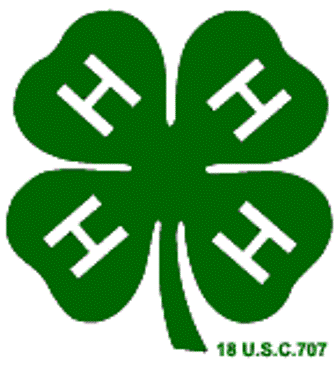 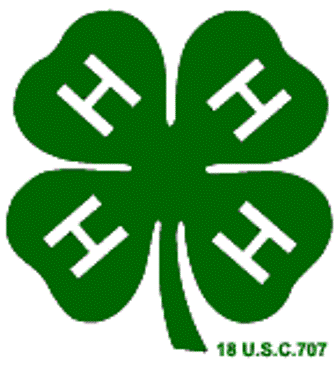 Project Certification Form(This Project Certification Form is needed and necessary for you to receive recognition for completing a project. Complete, sign and return it to the appropriate manager in you club for level of awards.)			NAME OF PROJECT					       YEARNAME:							ADDRESS:						         ZIP:	PHONE:				    	YEARS IN PROJECT:		        NAME OF 4-H CLUB:ACTIVITIES RECORD(Record activities and things learned as you completed them during the project)List specific things learned from this project:List all activities, demonstrations, talks, judging, activities, exhibits, clinics, workshops, tours, shows, etc. Participatedin and related to this project:List awards and recognition: medals, ribbons, trips, plaques, scholarships, etc. received in this project:Page 1 of 2Leadership, list what you did to assist others in this project.  Explain briefly what you did, include numbers of peopletaught and involved and list the results for each item. List community service and citizenship activities related to this project: PROJECT SUMMARYSummerize the things you raised, purchased, made or did in this project.  Use numbers such as number of dishes prepared, articles made, people taught, activities participated in and dollars such as profit, losses, savings or earnings.Write a brief paragraph explaining what your project has meant to you, including things liked, any unusual or interesting experiences, goals accomplished and future goals.This project is completed and reviewed:Date:								                                     Signature of 4-H MemberDate:										Signature of Parent or GuardianDate:									    	              Signature of 4-H LeaderPage 2 of 2Record booksRecord books are written evidence of 4-H’ers project growth and accomplishments.  Completing a record book allows 4-H’ers to receive a project pin as well as apply for numerous county awards.  Record books are also judged at the county, district and state level.  Senior record books placing 1st or 2nd at District judging advance to state.  Forms may be downloaded from the Texas 4-H website or you can pick up the form at the Extension Office.  Deadline dates are published in the 4-H Newsletter, 4-H Clover Corner news article and email reminders.  Resources are available online as well as several workshops that are hosted at the Extension Office in the spring.Texas 4-H Recordbook Categories and DescriptionsAgricultural Sciences – This category offers activities and experiences for agriculturally related animal projects such as Exotic Wildlife Animals, Dairy Cattle, Dairy Goats, Llama/Alpaca, Meat Science, Livestock Judging and Backyard Chickens. Projects NOT suitable include beef, horse, rabbit, sheep, goat, swine or poultry or any other species that has a defined category. Beef- Include information from a market and/or breeding beef project.  Examples of activities to include: animal husbandry, livestock selection, health, quiz bowls, and the exhibition of beef cattle at local, county, state and national cattle shows. Citizenship & Civic Education - Include information such as serving your community, knowing how to make a difference, or learning about your local, state, or national communities/government. Member understands the right and responsibilities of membership within the family, neighborhood, community, state, nation and world through appreciation of cultures and heritage.Consumer Education- This category includes activities where youth learn to make wise decisions when making purchases.  Project activities also focus on the economy, money management, consumer rights and responsibilities and the environment as it related to the consumer.Dog Care & Training – This category should focus on activities related to dogs such as daily care and health, being a “dog foster parent,” obedience training, training in areas of service, community service and competition. Entomology- This category includes activities where youth learn about insects by studying, collection and identifying various insects.  Discover how helpful and harmful insects live, multiply, are controlled and affect humans.  Includes activities such as beekeeping. Fashion & Interior Design - This project includes activities such as fashion or interior design, sewing, completing DIY household projects using basic/advanced sewing/construction skills, developing good consumer skills, and be involved in fashion or interior design related community service. This category also includes any textile related activity such as quilting, knitting, weaving, felting, etc. Fashion and Interior Design includes career exploration opportunities in the industry.Food & Nutrition- This category includes activities related to the food and nutrition project where youth learn to make healthy food choices, prepare nutritious and safe meals and snacks, gain knowledge of nutrients, and adopt behaviors that can help reduce their risk for chronic disease.Gardening & Horticulture- This category includes activities related to the horticulture project where youth learn about plant growth, environment horticulture and ecology, fruits and nuts, landscape design, soil and water, insects and diseases, vegetables and herbs, and life skills and career exploration.Goat- Includes information from a market and/or breeding goat project.  Examples of activities to include: animal husbandry, livestock selection (judging), health, and the exhibition of meat or haired goats at local county, state and national goat shows.  This category excludes dairy goat activities, which must be entered in the “Dairy” category. Health & Personal Safety- This category includes activities where youth learn how to improve physical, intellectual, emotional, and social health.  It also focuses on healthy living, prevention and wellness and community health resources.  Safety concerns related to health issues, such as first aid and emergency preparedness, can also be included.  Horse- This category includes activities related to the horse project such as activities in horsemanship, horse development, selection and training.  Horse project members can demonstrate their knowledge and skills through exhibiting horses, riding competitions, quiz bowls, speaking events, and judging events. Leadership- The leadership category includes activities where youth can demonstrate learning and the practice of leadership life skills.  Information provided in this category could demonstrate growth in leadership through a variety of projects.  Leadership skills can be learned and practiced through elected/appointed positions, volunteering and making things happen, and/or facilitating activities.  Leadership skills and philosophy include, but are not limited to, understanding and accepting self, caring for others, communication skills of listening and speaking, group dynamics, interacting with others, decision making, delegating and parliamentary procedure. Natural Resources- The Natural Resources category includes activities involving exploring and experiencing the vast natural resources within the state.  Project areas include 4-H Wildlife Habitat Education Program (WHEP), 4-H Outdoor challenge, 4-H Wildlife Project, 4-H Sportfishing Project, 4-H Shooting Sports Project, 4-H Forestry, 4-H Range Management.  Learning experiences can include events and activities related to each project, a variety of summer camp experiences, and a wide array of curriculum enrichment school programs. Photography- Includes encouraging self-expression and learning the proper use of photography equipment and technologies that include print and digital media.  Project activities allow for participants to express artistic talents and communicate them through their project work.  Photography provides opportunities for career exploration and promoting 4-H.Plant & Soil Science- The soil and crop science project offers activities and experiences in the area of soils and the science of raising productive and healthy crops.  Activities include soil judging, farming, grass ID and Range evaluation.Poultry- The poultry project teaches members poultry production and marketing by managing poultry projects.  Project topics include broilers, capons, turkeys, egg production, and development from egg to chick.  Public Speaking- The public speaking project develops and promotes the skills needed to research, organize and present a speech on a given topic.  Participants learn the process of speaking to a group of people in a structured, deliberate manner intended to inform, influence, or entertain listeners.  In addition, participants develop their own personal style, while projecting a positive personal appearance.  Members learn about the different types and use of various speaking styles while having the opportunity to practice those skills. Rabbit- Includes proper methods of caring for, raising, breeding, exhibiting, and marketing rabbits.  There are three project options: market, breeding, or any non-competitive (i.e., pet) activities. Science, Technology, Engineering and Mathematics – Includes all aspects of biological, mechanical, or electronic sciences.  Any aspect of 4-H Science related activities are included in this category. Sheep- The sheep category includes activities such as selecting, feeding, exhibiting, raising, animal health, nutrition, breeding, and marketing sheep.  Includes market or breeding animals. Shooting Sports- The shooting sports project gives a comprehensive introduction to shooting safety and the fundamentals of archery, hunting, muzzleloading, pistol, rifle, and shotgun.  It also teaches valuable s kills in stewardship of natural resources, and an awareness and appreciation for the sport. Swine- The swine category includes activities such as selecting, feeding, exhibiting, raising, animal health, nutrition, breeding, and marketing swine.  Includes market or breeding animals.  Theatre & Performance Arts - This category includes activities and events such as stage performance, stage design, videography, dance, and Share-The-Fun. Youth should include information about how they have developed communication skills, decision making, and problem solving as well as career exploration in related fields. This category does not include photography or public speaking.Veterinary Science- This category includes the broad study and/or practice of the techniques and procedures involved in caring for animals.  It also includes learning about veterinarian careers and course of study.  This category should include activities or knowledge beyond basic, routine animal husbandry.Please refer to the Recordbook Resource Link for any additional helphttp://texas4-h.tamu.edu/youth_recordbooks4-H ContestsJudging ContestsJackson County has the ability to compete in multiple judging contests.  Judging teams are expected to study, practice and attend competitions prior to competing at District.  In cases where there are more than four interested members per age division, there will be a county contest or system designed by the judging team coach and agents to determine the top four individuals for competition.  Judging teams compete at District and then the top three senior teams have the opportunity to advance to State Roundup.  Following are possible teams:Dairy JudgingHorse JudgingLivestock JudgingMeats Judging and IDMohair JudgingSoil JudgingWool Judginghttp://d114-h.tamu.edu/events-and-contests/Consumer Decision MakingGood consumer skills can help you get more for your money. Consumer Decision Making gives youth the opportunity to make wise decisions when shopping. Consumer Decision Making is a judging contest designed to teach kids to observe, compare and make consumer based decisions based on facts.  4-Hers use their consumer knowledge to rank similarly based products to fit a given scenario.  Kids learn to organize their thoughts and to defend their decisions in oral reasons.http://texas4-h.tamu.edu/project_consumer/cdmFashion ShowThe 4-H Fashion Show is designed to recognize 4-H members who have completed a Clothing and Textiles project. The following objectives are taught in the Clothing and Textiles project: knowledge of fibers and fabrics, wardrobe selection, clothing construction, comparison shopping, fashion interpretation, understanding of style, good grooming, poise in front of others and personal presentation skills. The purpose of the Fashion Show is an opportunity for 4-H members to exhibit the skills learned in their project work. It also provides the members an opportunity to increase their personal presentation skills.Fashion Storyboard ContestThe 4-H Fashion Storyboard is an industry-inspired method of displaying original designs. The best storyboards create vivid visual images that are interesting and appealing to viewers. The storyboard “tells the story” of the designer’s idea. The storyboard includes original illustrations and flats, as well as additional materials (such as photos from the Internet or magazines, paper, fabric swatches, patterns, etc.) that have influenced the unique design. The purpose of the Fashion Storyboard contest is to give 4-H members an opportunity to create a storyboard of their original design. It also provides the members an opportunity to gain knowledge of the career responsibilities of a fashion designer and illustrator, enhance creativity and originality, and develop visual communication skills.http://texas4-h.tamu.edu/storyboard/index_storyboard.phpFood Show and Food ChallengeThis activity is open to all 4-H members. The Food Show provides for educational and personal development and recognizes youth who excel in the 4-H Food and Nutrition program. 4-H members prepare a dish and are interviewed by a panel of judges on its nutritional content.  The four categories in which they can compete are: Main Dish, Fruits and Vegetables, Breads and Cereals, and Nutritious Snacks. The state level competition is open to senior 4-H members and is held during 4-H Roundup. There are similar processes at county and district levels. This year at the District Food Show, you will have a unique opportunity to participate in a fun and innovative food and nutrition competition. The 4-H Food Challenge was developed by county Extension agents to address the need for a new, “highly charged” foods experience. This contest, modeled after such competitions as the Food Network’s “Iron Chef,” challenges teams of 4-H members to create a dish using only a predetermined number of ingredients. From these ingredients, team members must identify and prepare the dish, then make a presentation about it to the judges. The presentation will include information about the serving size, nutritional value, and cost of the dish. The 4-H Food Challenge allows 4-H members to demonstrate their culinary and food safety skills to judges and observers.http://d114-h.tamu.edu/events-and-contests/food-show-and-food-challenge/Photographyhttp://d114-h.tamu.edu/events-and-contests/photography/To develop life skills in composition, light, story line, posing and awareness. To encourage 4-H members to use photography as a meaningful communication tool in their lives. To provide a photography project showcase opportunity for 4-H members. To continue to share the message of 4-H. To utilize photographs which can promote and strengthen the 4-H program. RecordbookA well organized, accurate and concise report or journal of a 4-H member’s activities in a particular project which he or she completed during the 4-H year.  It includes information from the first year the 4-H’er started in that particular project area to present.Spring Spectacularhttp://d114-h.tamu.edu/district-11-4-h-spring-spectacular/District Spring Spectacular Contests include:Educational Presentations (formerly known as method demonstrations/illustrated talks) Share‐the‐Fun Contest Beef Quiz BowlNutrition Quiz BowlPhotography Display (Junior and Intermediate entries only) Fashion ShowDuds to Dazzle Consumer Decision MakingShooting Sports   Rifle, archery and shotgun are all projects in which youth can participate in area invitational contests. The top youth are then allowed to compete as a team at district and senior 4-H members may advance to state competition.http://texas4-h.tamu.edu/project_shootingTexas 4-H Golf Challenge (Summer Event)The Texas 4-H and Youth Development Program is pleased to announce the Texas 4-H Golf Challenge. The Texas 4-H Golf Challenge was developed by county Extension agents, 4-H Specialists, and others to provide youth the opportunity to compete in an outdoor sporting event. While competing, youth also have the opportunity to gain invaluable knowledge in the areas of sports nutrition, golf course and turf grass management, and the rules and etiquette of golf. The Texas 4-H Golf Challenge was developed after a number of important statistics were identified.http://texas4-h.tamu.edu/golfTexas 4-H Dog Show (Summer Event)The Texas 4-H Dog Show has been a great success for 40 years! Competitors from all over the state, ranging in age from 8 to 18. All breeds, including mixed, are welcome to compete after they have met the minimum requirements. Dog and 4-H member teams can compete in five different classes, such as: obedience or rally, conformation, showmanship, drill team, and/or costume.Leadership OpportunitiesDistrict Crossroads (Fall Event, Youth ages 14-19) Crossroads is a three day/two night career development and youth leadership program to involve 14-19 year olds (as of November 18, 2013) in various projects that will expose them to various career and higher education opportunities.http://d114-h.tamu.edu/events-and-contests/crossroads/National 4-H Congress (Fall Event, Youth ages 14-19)http://texas4-h.tamu.edu/youth_national_congressNational 4-H Congress is the flagship event of the 4-H program. Youth from the United States and its territories have participated in this youth leadership development conference. The Congress provides youth, ages 14-19, a quality, educational, and cross-cultural experience that exceeds what any state independently provides. It is designed to address the needs and issues of youth while helping to develop capable, competent, and caring citizens.The program is built upon the Cooperative Extension System’s belief that young people can be significant partners in addressing the issues that face our nation especially those affecting youth. Each year a National Design Team of Extension educators, 4-H youth, and 4-H adult volunteers analyze current youth issues and determine the most effective ways to address them. The program combines plenary sessions, seminars, discussion groups, and a service learning experience. The nation’s most outstanding community leaders, speakers, and educators present the most current and timely information available.District 11 Leadership Lab (Summer Event, Youth ages 14+)http://d114-h.tamu.edu/events-and-contests/leadership-lab/ Leadership Lab is a three-day/two-night leadership training for 4-H youth. It is designed to equip participants with programs that can be replicated in the county and to allow the District 11 4-H Council to hold an annual meeting to conduct needed business for the year and to elect officers.District 11 Junior Leadership Lab (Summer Event, Youth ages 8-13)http://d114-h.tamu.edu/events-and-contests/junior-leader-lab/The purpose of Junior Lab is:• To provide a district-level leadership training experience for younger 4-H members.• To provide an opportunity for District 4-H Council Officers and members to demonstrationtheir leadership skills.• To provide a wholesome, yet educational, experience through cultural offerings, craftactivities and social interaction.• Rotate throughout the district annually to focus on natural resources or other uniquefeatures of counties within District 11.Texas 4-H Congress (Summer Event, Youth ages 15-18)Texas 4-H Congress is the premiere citizenship and leadership experience for Texas 4-H members between the ages of 15 and 18. Held on the even numbers years in the Texas State Capitol, Texas 4-H Congress allows 4-H members to experience the law making process first hand by writing, submitting, and then serving as a member of the House of Representatives, the Senate, the Press, or as a Lobbyist. From these roles, the 4-H members determine the fate of each bill submitted over the four day event.http://texas4-h.tamu.edu/txcongressCounty Camp (Summer Event, ALL YOUTH)County Camp programs at the Texas 4-H Conference Center are designed to provide an opportunity for youth to experience summer camp while enjoying the advantage of meeting youth from across the state. Participants will enjoy kayaking, swimming, the climbing wall, environmental education, drama, riflery, archery, arts and crafts, games, dancing and special events! County camp is offered as a three day, two night or four day, three night experience. Youth who have completed second through eleventh grade are eligible.County groups are housed together, by gender, in the dormitories with their Adult Chaperones. Youth are assigned to co-ed groups based on their age, for the daily educational activities.http://texas4hcenter.tamu.edu/youth-camps-and-retreats/county-camp/Prime Time I and II (Summer Event, Youth grades 2-8)Prime Time is an age-specific, four day three night residential camp experience. Session I is for youth who have completed grades 5-8, while Session II is for youth who have completed grades 2-5. Yes, those youth completing grade 5 can choose which session to participate in. Camp activities include swimming, kayaking, challenge course, rifle, archery, arts & crafts, dancing, games and lots more. Evening activities involve all youth in team building, dorm challenges and the nightly dance. Alternative activities are available during the dance.Youth are housed in dormitories with other youth from the same county, where possible. You may also request cabin mates during the registration process. Those requests will be met, if possible.http://texas4hcenter.tamu.edu/youth-camps-and-retreats/prime-time/Horizons (Summer Event, Youth grades 4-8)This five day, four night camp focuses around project enhancement, career exploration, and personal/professional development. Participants choose their focus area where they will receive approximately 16 hours of instruction and introduction to careers in the field. Each workshop is limited to 20 youth and is filled on a first come, first served basis.  Evening activities are geared towards professional development and workforce preparation, and of course, camp recreation and games! Dances each night!Project focused workshops on:Natural ResourcesRoboticsCulinary ArtsCreative LeadershipClothing & TextilesDog Projecthttp://texas4hcenter.tamu.edu/youth-camps-and-retreatsMission Possible (Summer Event, All Youth)Mission Possible promotes the involvement of all youth. We invite youth with and without disabilities or special needs or who require special accommodations to participate in this unique summer residential camping program. 4-H membership is NOT a requirement.The focus is on each camper’s Abilities and not their disabilities. Participants are encouraged to recognize their individual strengths and their own limitations while participating in a safe and fun camp environment!http://texas4hcenter.tamu.edu/youth-camps-and-retreatsCamp Corral (Summer Event, ages 8-15)Camp Corral is an amazing week of non-stop fun and excitement in the great outdoors for the children of our American military heroes. It’s for the children of brave soldiers who have been injured or fallen protecting our freedom, our way of life. Camp Corral is a wonderful chance for kids to share amazing adventures through boating, swimming, hiking, archery and doing just about everything you can do enjoying fresh air and nature.http://texas4hcenter.tamu.edu/youth-camps-and-retreatsGlobal and Cultural Education (Summer Event, All Youth)Expand your family’s horizons this summer by:Opening your heart and your home to a global visitor (Inbound program)Or…Enabling your teenager to stay with a family abroad — (Outbound program) The Texas 4-H Program supports Texas Global Education and Cultural Exchange in their efforts to provide several one-month home-stay opportunities. Home-stays (instead of staying in a hotel) have many advantages:Experience life from the inside – not as a touristLearn, appreciate, understand and evaluate another culture – and your ownEstablish a close relationship with someone – from another cultureDevelop cross-cultural understanding through communication and interactionThe focus of a cultural exchange is friendship, but lasting friendships and warm memories aren’t the only results. Young people who have the opportunity to live with a host family in a foreign country or to host an international youth in their home enjoy a priceless educational experience that better prepares them for a life in a global society.If you want more information on these Inbound and Outbound opportunities, please contact us.For more information on Texas Global Education, a nonprofit foundation focused on global and cultural education, check out their website  http://www.texasglobaleducation.org/Texas 4-H Leadership ConferenceTexas 4-H Leadership Conference is the recognition event for senior 4-H members who have been recognized with a first place state winning record book. This five day trip to the nation’s capital is an educational filled event including a day on Capitol Hill, a night of culture in the arts districts, and a salute to our soldiers through a wreath lying at Arlington National Cemetery.Leadership Conference participants receive more information after the state record book judging competition each August.http://texas4-h.tamu.edu/youth_leadershipNational 4-H ConferenceThe National 4‐H Conference is the Secretary of Agriculture’s premier youth development opportunity to engage youth in developing recommendations for the 4‐H Youth Development Program.The National 4‐H Conference is a working conference in which youth and adults‐‐at the invitation of the Secretary of Agriculture‐‐assist in the development of recommendations to help guide 4‐H Youth Development Programs nationally and in their communities. This event brings together youth, volunteer leaders, and state and county Extension staff members from across the United States, the U.S. Territories, and the Canadian Provinces.As the sponsor for this conference, the National 4‐H Headquarters located within Families, 4‐H, and Nutrition at the U.S. Department of Agriculture’s (USDA’s) NIFA (National Institute of Food and Agriculture) is charged with sharing the recommendations that emerge from the conference with the Secretary of Agriculture, national Extension Program Leaders, and others who determine 4‐H programs. At the same time ensuring that the conference is a meaningful experience for the youth and adult participants.http://texas4-h.tamu.edu/youth_national_conferenceTexas 4-H Volunteer ConferenceThe opportunities for our youth, our volunteers, and our 4-H Program continue to grow!  With this growth comes the need to prepare and provide our volunteers with the best resources and training possible.  As our 4-H Program continues to expand and become more vital to the youth of Texas, it is imperative that we effectively engage and empower our volunteer network.http://texas4-h.tamu.edu/volunteer_conferenceAWARDS AND RECOGNITIONFriend of 4-H BusinessBusinesses are nominated by 4-H members and volunteers each year.  Selection of this award will be made by a panel of judges. The award may not be awarded two years in a row to the same business.Friend of 4-H IndividualIndividuals are nominated by 4-H members and volunteers each year.  Selection of this award will be made by a panel of judges.  The award may not be awarded two years in a row to the same individual.County AwardsGOLD STAR AWARDThe Gold Star Award is the highest county achievement award and intended to be received only once in a member’s career.  Jackson County currently can award up to 2 Gold Stars and this quota is based on the number of senior 4-H’ers in the county.  The award is presented to the most deserving young people without regard to sex.  The following requirements must be met:Be a senior 4-H member (Grades 9th-12th)Be a member in good standing The 4-H’er must submit an awards program record book in the year he or she is to be considered for the award.Complete the criteria for Level 5 award or higher.Participate in a personal interview with judges. During his/her years in 4-H, the member must have exhibited leadership skills by serving as a 4-H officer or committee chairman (club, county, district, or state), and/or as a junior or teen leader in an activity or project with or under the supervision of an adult volunteer leader.  The 4-H member must have participated in one or more community service activities.  Examples are working and counseling with junior 4-H members; participating in community service projects (individual, group, or club-type); and motivating other 4-H members through participation in demonstrations, projects, and/or exhibits.SILVER STAR AWARD The Silver Award can recognize up to two 4-H’ers for their participation in 4-H.   This award can only be received once in the career of a 4-Her.  The 4-Her must meet the following criteria:must be intermediate 4-H member (Grades 6th-8th)be a member in good standingmust complete the criteria for Level 4 or higher in one yearmust complete a record book must complete an application 	must participate in a personal interview with judges BRONZE STAR AWARDThe Bronze Award can recognize up to two 4-H’ers for their participation in 4-H.   This award can only be received once in the career of a 4-H’er.  The 4-H’er must meet the following criteria:must be a junior 4-H member (Grades 3rd-5th)be a member in good standingmust complete the criteria for Level 3 or higher in one yearmust complete a record bookmust complete an application form 	must participate in a personal interview with judges SENIOR AWARD 4-H’ers who have received the Gold Star Award often feel there is no other award/recognition for which to work toward.  In 1997, the 4-H Level of Awards Task Force developed guidelines for a Senior Award to recognize Gold Star recipients for their continued leadership in the Jackson 4-H Program. This award is given to a 4-H’er who has received the Gold Star and has continued to be a teen or junior leader, submitted a record book, participated in a community service project and submitted an application. Up to two 4-Hers may receive this award per year.  I DARE YOU AWARDThe I Dare You Award is not a contest or a competition.  The award is offered as recognition of excellence in character, well-balanced personal development and potential for leadership.  Because this award recognizes young leaders for their leadership - both in and out of 4-H - the I Dare You Award recognizes the leadership qualities of the applicants.  In addition to completing an application and participating in an interview with a panel of judges, the applicant must have completed their freshman year of high school, be a member in good standing, complete the criteria for level 3 or higher, submit three letters of reference - 2 of which cannot be from a 4-H leader, but must be from school or community leaders who know the applicant in a leadership role, and 1 from a 4-H leader, club manager or extension agent. Up to two 4-Hers may receive this award per year. LEVEL OF AWARDSLevel I – Must Complete: 1 project, 1 Community Service, and attend 75% Club Meetings.Level II- Must complete: 2 projects, 2 community service, 1 method demonstration, and attend 75% Club meetings.Level III- Must complete: 2 projects, 3 community service, 1 method demonstration, and attend 75% club meetings, complete record book, and participate in 1 of the following: county contest, D11 contest, club officer, or D11 camp. Level IV- Must complete: 3 projects, 4 community service, 1 method demonstration, attend 75% club meetings, 4-H promotional talk, complete record book, and participate in 1 of the following: county contest, D11 contest, club officer or D11 camp.  Level V- Must complete: 3 projects, 5 community service, 1 method demonstration, attend 75% club meetings, 4-H promotional talk, complete record book, participate in 2 of the following: county contest, D11 contest, club officer, or D11 camp.  Also, must serve as a Junior Leader. (Jr. Leader age 10-19 helps an adult leader to conduct a project)Level VI- Must complete: 3 projects, 6 community service, 1 method demonstration, attend 75% club meetings, 4-H promotional talk, complete record book, participate in 2 of the following: county contest, D11 contest, club officer or D11 camp.  Also, must serve as a Teen Leader and must be at least 16 years old.  (Teen Leader age 16-19 conducts a project for other 4-H’ers unassisted) RECORDBOOKS All good members in standing who submit a recordbook for judging in the County Recordbook Competition will receive a prize. Senior Level Recordbooks will receive a $30 prize. Intermediate Level Recordbooks will receive $20 Prize. Junior Level Recordbooks will receive at $10 prize. To participate and qualify for the Level of Awards program in Jackson County you must:Be an enrolled, active member of 4-HBe a member in good standingAbide and sign 4-H Code of ConductAbide and sign Jackson County 4-H HandbookAbide and sign 4-H Consequences of MisbehaviorMeet no pass/no play regulationsAbide by attendance regulationsAttend 75% of their club meetings75% constitutes 7/9 meetings with 2 excused absencesTo be considered an excused absence:Note must be presentedPrior notice must be given to Club ManagerExcused absences are family emergency, illness, or school activityRegister/set up profile in 4-H CONNECTPay membership duesSubmit appropriate documentation (awards checklist and project certification forms) to club manager. Club Manager will then submit documentation to the Extension Office.Documentation must be filled out completely with all signatures obtainedForms not filled out completely and not turned in will not qualify for the level of awards programAttend annual 4-H awards recognition to receive prizes/awardsPrior Notice must be given if not able to attend.Club Manager/ Extension Office must be notified 7 days prior for attendance.Excused absences are family emergency, illness or school activity.4-H Scholarship OpportunitiesHigh school seniors have many opportunities to apply for scholarships through 4-H in order to further their education. Scholarship announcements, applications and deadlines can be found in the 4-H Newsletter and at the Extension Officehttp://texas4-h.tamu.edu/scholarships#opportunityTexas 4-H and Youth Development Program Opportunity ScholarshipsTexas 4-H and Youth Development Program Opportunity Scholarships are awarded each year to applicants based on their 4-H experience, academic record and financial need (for scholarships for which it is a prescribed criterion). The Texas 4-H and Youth Development Opportunity Scholarship Program is conducted in coordination with the Texas 4-H and Youth Development Program, the Texas 4-H Youth Development Foundation, and Texas AgriLife Extension Service.The Texas 4-H Foundation seeks to ensure that each recipient receives the highest dollar amount of scholarship for which that recipient is eligible. For the majority of the total scholarships and scholarship funds available, participation in a livestock show is not a requirement for consideration for an opportunity Scholarship.Texas Extension Education Association Scholarship The Texas Home Demonstration Association was organized in August, 1926 by 399 women attending a Farmer’s Short course at A&M University. One of the purposes for organizing was to establish a scholarship for a deserving 4-H girl. This original scholarship of $200 has grown to 12 in 2002, given annually at $1000 each; however, in 1997, only four $1,000 scholarships were given due to lack of funds. Funding of these scholarships began with a5 cent donation per member in 1926. Scholarships are now funded through the annual TEEA budget and awarded to a 4-H boy or girl.Houston Go-TexanNumber Awarded: 70 four-year at $18,000 each, statewideApplications: Obtained through 4-H from county extension agents, club leaders or the Texas 4-H Foundation, which can be found on the official 4-H Web site.Deadline: Varies within 4-H district.Eligibility: Current member of Texas 4-H in good standing; must apply in the spring of senior year; must graduate from a Texas public high school or home school in the school year in which applying for Show scholarships; must be in top one-fourth of graduating class; test scores must meet minimum of 1350 SAT or 19 on the ACT; must be a resident of the state of Texas and a citizen of the United States of America; must have applied to and plan to attend a Texas college or university for which applicant meets entrance requirements; and cannot have applied for a scholarship through Texas FFA or FCCLA. Selected applicants also are interviewed in person. Show scholarship recipients must attend a Texas college or university. There are no restrictions on major field of study.Selection: Scholarship evaluation committee chosen by Texas 4-H Foundation, usually educators, 4-H leaders, county extension agents.Awards Presented: Early June at the Texas 4-H RoundupSouth Texas Farm and Ranch Showhttp://www.southtexasfarmandranchshow.com/scholarships.htmlJackson County Master Gardner’s ScholarshipCurrent resident of Jackson County Candidate must be registered in the fall semester following high school graduation Must be registered for a minimum of 12 semester college hours & show proof of registration by receiptThis scholarship will not prevent the student from receiving other scholarships The amount of this scholarship is $500.00Candidate must be perusing a degree in agriculture.Jackson County 4-H Booster Club ScholarshipCurrent resident of Jackson CountyEnrolled and a good standing member of a Jackson County 4-H club for the last 3 years. Be a graduate of a Jackson County High School or home schooled in the county during the year of applicationPlan on attending a Texas college or university immediately after graduationSubmit a completed 4-H Record BookA maximum of two $500.00 scholarships will be given out per year.Jackson County Extension Education Association ScholarshipCurrent resident of Jackson CountyEnrolled and a good standing member of a Jackson County 4-H club for the last 3 years. Be a graduate of a Jackson County High School or home schooled in the county during the year of applicationPlan on attending a Texas college or university immediately after graduationSubmit a completed 4-H Record BookA maximum of one $500.00 scholarships will be given out per year.Jackson County 4-H Council ScholarshipCurrent resident of Jackson CountyEnrolled and a good standing member of a Jackson County 4-H club for the last 3 years. Be a graduate of a Jackson County High School or home schooled in the county during the year of applicationPlan on attending a Texas college or university immediately after graduationSubmit a completed 4-H Record BookApplicant must have served on County Council for two years during high school. A maximum of two $250.00 scholarships will be given out per year.Helpful Websites for 4-HJackson County 4-H Family HandbookInformed Consent2021 - 2022My signature states that I have read and understand the Jackson County Family Handbook, the Rules and Guidelines for the 4-H Program and the 4-H Management Guide and will uphold the expectations of a Jackson County 4-H Member. I realize this form needs to be turned in to my club manager or the County Extension Office before Friday, October 1, 2021.  I realize turning in this form is one of the requirements to be considered a good member in standing which is a requirement to qualify and participate in the level of awards and county awards program.I will put forth my best effort to contribute to the success of my 4-H club and the Jackson County 4-H Program as a whole._______________________________________________________				____________________________________________	Member Signature								Date_______________________________________________________				____________________________________________	Parent Signature								DateMike HillerAgriculture and Natural Resources-CEAmrhiller@ag.tamu.edu(361)782 - 3312Courtney MercerFamily and Community Health-CEAcourtney.mercer@ag.tamu.edu(361)782 - 3312Kelley DrastataOffice Managerkelley.drastata@ag.tamu.edu(361)782 - 3312Jackson County 4-H Booster Club Officers2021-2022Jackson County 4-H Booster Club Officers2021-2022Jackson County 4-H Booster Club Officers2021-2022Jackson County 4-H Booster Club Officers2021-2022PresidentJamie AllenVice PresidentSarah BradleyTreasurerIda TegelerSecretarySandy Bell*Meets the 3rd Thursday of every OTHER month beginning in August in the Jackson County Extension Office Conference Room at 5:30 PM. All Club Managers, Adult Leaders and Parents are welcome to attend!*Meets the 3rd Thursday of every OTHER month beginning in August in the Jackson County Extension Office Conference Room at 5:30 PM. All Club Managers, Adult Leaders and Parents are welcome to attend!*Meets the 3rd Thursday of every OTHER month beginning in August in the Jackson County Extension Office Conference Room at 5:30 PM. All Club Managers, Adult Leaders and Parents are welcome to attend!*Meets the 3rd Thursday of every OTHER month beginning in August in the Jackson County Extension Office Conference Room at 5:30 PM. All Club Managers, Adult Leaders and Parents are welcome to attend!2021-2022 Meeting DatesAugust 19, 2021November 4, 2021 (Meeting pushed for financial review per by-laws)December 16, 2021 (Virtual Meeting)February 17, 2022April 21, 2022June 16, 20222021-2022 Meeting DatesAugust 19, 2021November 4, 2021 (Meeting pushed for financial review per by-laws)December 16, 2021 (Virtual Meeting)February 17, 2022April 21, 2022June 16, 20222021-2022 Meeting DatesAugust 19, 2021November 4, 2021 (Meeting pushed for financial review per by-laws)December 16, 2021 (Virtual Meeting)February 17, 2022April 21, 2022June 16, 20222021-2022 Meeting DatesAugust 19, 2021November 4, 2021 (Meeting pushed for financial review per by-laws)December 16, 2021 (Virtual Meeting)February 17, 2022April 21, 2022June 16, 2022Round-Up JCYF 4-HLandon MillerBrant PetersKaylee Pieprzyca  (President)LaWard 4-HEmily AllenEmma WilfertLaurel WilfertBryce Wilfert (President)Saddle 4-HPaden BradleyJordan HoersterTrevor FloydWyatt Young Karsyn Damborsky (President)Clover 4-HTessa Tobola Charlotte Watkins Cassidy Brown (President)Texana 4-HEmily ProperCallie Bell (President)Ganado 4-HIsaac BrezinaEthan SotoIsaiah Brezina(President)Lavaca 4-H*County Council Meets the 2nd Sunday of every other month or as needed at 3:00 PM in the Jackson County Extension Office Kitchen Classroom. *County Council Meets the 2nd Sunday of every other month or as needed at 3:00 PM in the Jackson County Extension Office Kitchen Classroom. *County Council Meets the 2nd Sunday of every other month or as needed at 3:00 PM in the Jackson County Extension Office Kitchen Classroom. *County Council Meets the 2nd Sunday of every other month or as needed at 3:00 PM in the Jackson County Extension Office Kitchen Classroom. 2021-2022 County Council Meeting DatesAugust 8, 2021October 10, 2021December 12, 2021February 13, 2022April 10, 2022June 12, 2022**Dates are subject to change and increase in frequency **2021-2022 County Council Meeting DatesAugust 8, 2021October 10, 2021December 12, 2021February 13, 2022April 10, 2022June 12, 2022**Dates are subject to change and increase in frequency **2021-2022 County Council Meeting DatesAugust 8, 2021October 10, 2021December 12, 2021February 13, 2022April 10, 2022June 12, 2022**Dates are subject to change and increase in frequency **2021-2022 County Council Meeting DatesAugust 8, 2021October 10, 2021December 12, 2021February 13, 2022April 10, 2022June 12, 2022**Dates are subject to change and increase in frequency **Club NameMeeting Dates, Location and TimeClub ManagerPhone NumberEmailClover 4-H Club2nd Wednesday5:30 PMJCSB Kitchen ClassroomHeather Tobola(361) 782-8466Aggiegirl173@hotmail.com Ganado 4-H Club2nd Tuesday7:00 PMGanado School Cafeteria Manager: Tara Brezina Assistant Manager:Ida Tegeler361-771-6029 (Tara)361-771-6228 (Ida)t_brezina@hotmail.com Ida_tegeler@yahoo.com LaWard 4-H Club1st Sunday5:00 PMLolita Shooting Sports BarnJamie Allen(361) 782-8081Jmallen6238@gmail.comLavaca 4-H Club2nd Monday6:00 PMJCSB Kitchen ClassroomJessica Barnes(361) 782-1070Jessicajacobs210@gmail.com Jackson County Round-Up 4-H ClubFor Meeting Dates, Locations and Times, please contact office or club manager. Laura Miller(361) 781-2805lmiller@ednaisd.org Saddle 4-H Club2nd Sunday2:00 PMEdna Elementary Cafeteria Sarah Bradley(361) 782-1624sarahmaureenbradley@gmail.comTexana 4-H Club3rd Sunday4:00 PMJCSB Kitchen ClassroomSandy Bell(361) 781-4314sbell@ednaisd.org  4-H Informationhttp://texas4-h.tamu.edu/Texas 4-H Web Site. Place to go for State 4-H information. Website also includes details on 4-H contests.http://d114-h.tamu.edu/District 11 4-H Homepage. Great source for information on District 11 4-H contests, events, etc.http://jackson.agrilife.org/Jackson County Texas AgriLife Extension Homepagehttps://texas.4honline.com/Login.aspx?434850372944385D5E0F390D4-H Connecthttp://texas4-h.tamu.edu/volunteer_clubedClub Manager and Club Officer Resourceshttp://texas4-h.tamu.edu/Texas State 4-H Center webpage. The State Center is located on Lake Brownwood.  Center is used for many leadership trainings and 4-H camps throughout the year.http://texas4hfoundation.org/Texas 4-H Youth and Development Foundationhttp://texas4-h.tamu.edu/Look on the right side of the page, find your project and click the project.   This website will get you up and going in your 4-H project.  Website is dedicated to providing a job description for project leaders in several of the different 4-H projects.http://texas4-h.tamu.edu/scholarshipsScholarship Opportunitieshttp://texas4-h.tamu.edu/eventsTexas 4-H Eventshttp://texas4-h.tamu.edu/programsTexas 4-H Programshttp://texas4-h.tamu.edu/youth_recordbooksRecord book Informationhttp://4hreports.com/index.aspxRecord book forms website Showshttp://jcyf.org/Jackson County Youth Fairhttp://www.hlsr.com/Houston Livestock Show and Rodeohttp://www.sanangelorodeo.com/San Angelo Livestock Show and Rodeohttp://www.sarodeo.com/San Antonio Livestock Expositionhttp://www.staroftexas.org/Star of Texas Livestock Show- Austinhttp://www.bigtex.com/State Fair of Texas Livestock Showhttp://www.hotfair.com/Heart of Texas Fair- Wacohttp://www.northtexasstatefair.com/North Texas State Fair- Dentonhttp://www.etstatefair.com/East Texas State Fair- Tylerhttp://www.fwssr.com/Fort Worth Livestock Show and Rodeo4-H Member’s Name: ____________              Club:_______________2021-2022 Jackson County Level of Awards Checklist4-H Member’s Name: ____________              Club:_______________2021-2022 Jackson County Level of Awards Checklist4-H Member’s Name: ____________              Club:_______________2021-2022 Jackson County Level of Awards Checklist(You Must Make 7 4-H Club Meetings and be a member in good standing to participate in Level of Awards)(You Must Make 7 4-H Club Meetings and be a member in good standing to participate in Level of Awards)(You Must Make 7 4-H Club Meetings and be a member in good standing to participate in Level of Awards)__August, __September, __October, __November, __December, __January, __February, __March, __April__August, __September, __October, __November, __December, __January, __February, __March, __April__August, __September, __October, __November, __December, __January, __February, __March, __AprilDid You Do This?What Did You Do?When Did You Finish?Project #1Activities:Complete Project Form #1 Turned form in to:Community Service #1LEVEL I COMPLETE!You've Earned Level I PrizeAttend 4-H Banquet to get it!Project #2 Activities:Complete Project Form #2 Turned form in to:Community Service #2Method Demonstration #1LEVEL II COMPLETE!You've Earned Level II PrizeAttend 4-H Banquet to get it!Participate in at least 1  activityCounty Contest D-11 ContestClub OfficerD-11 CampCommunity Service #3Complete Record BookLEVEL III COMPLETE!You've Earned Level III PrizeAttend 4-H Banquet to get it!Project #3Activities: Complete Project Form #3Turned form in to: Community Service #4Presentation to non-4-H groupLEVEL IV COMPLETE!You've Earned Level IV PrizeAttend 4-H Banquet to get it!Jr. Leader (See Page 33 for Clarification) Project:Activities: Participate in at least 2  activitiesCounty Contest D-11 ContestClub Officer/County Council D-11 CampCommunity Service #5LEVEL V COMPLETE!You've Earned Level V PrizeAttend 4-H Banquet to get it!Teen Leader (See Page 34 for Clarificaiton) Project:Activities: Must be 16 years or olderCommunity Service #6LEVEL VI COMPLETE!You've Earned Level VI PrizeAttend 4-H Banquet to get it!All Level of Awards information will be verified with Club Managers and then turned in to the County Extension Office. A 4-H member MUST be a "member in good standing" to participate in the Level of Awards Program. Documentation (level of awards checklist and project certification forms) MUST be turned in and accounted for in order to participate in the Level of Awards Program!All Level of Awards information will be verified with Club Managers and then turned in to the County Extension Office. A 4-H member MUST be a "member in good standing" to participate in the Level of Awards Program. Documentation (level of awards checklist and project certification forms) MUST be turned in and accounted for in order to participate in the Level of Awards Program!All Level of Awards information will be verified with Club Managers and then turned in to the County Extension Office. A 4-H member MUST be a "member in good standing" to participate in the Level of Awards Program. Documentation (level of awards checklist and project certification forms) MUST be turned in and accounted for in order to participate in the Level of Awards Program!Member InitialsParent InitialsInformed ConsentI have read and understand the entire Jackson County Family Handbook, Rules and Guidelines for the 4-H Program, and 4-H Management Guide.I have read and understand the Texas 4-H and Youth Development Code of Conduct.I have read and understand the Texas 4-H and Youth Development Consequences of Misbehavior.I have read and understand the 4-H member responsibilities and expectations as outlined in the Jackson County Family Handbook. I have read and understand the 4-H parent responsibilities and expectations as outlined in the Jackson County Family Handbook.I have read and understand the level of awards and county awards program requirements. I understand that if I am not a member in good standing and/or do not complete and turn in appropriate documentation (level of awards checklist and project certification forms)to my club manager and the Jackson County Extension Office that I am no able to participate in the level of awards or county awards programs.